PERSONAL DATA SHEET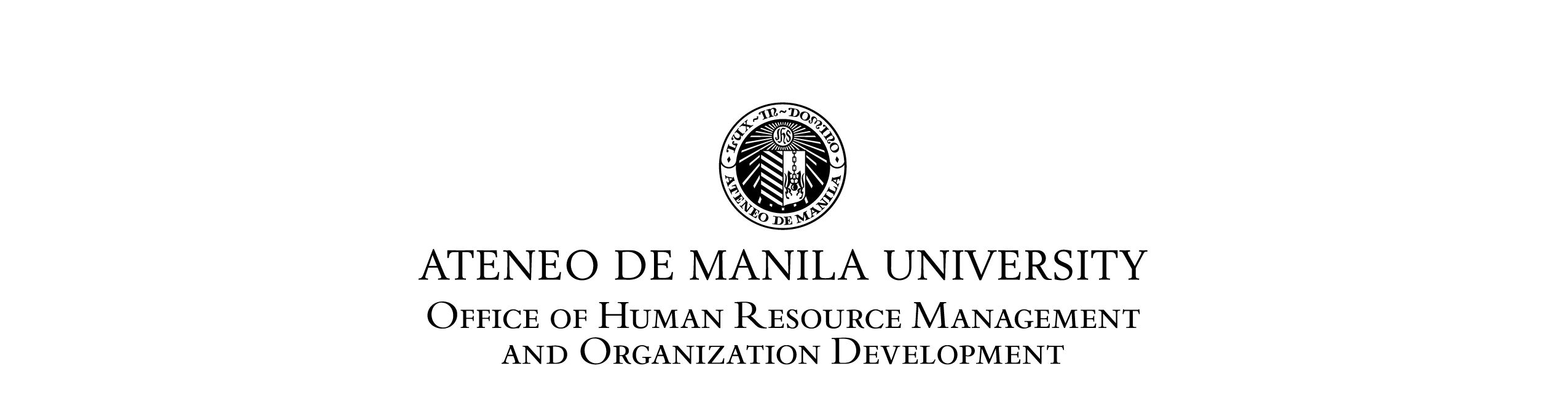   I. PERSONAL INFORMATION   Employment record outside the University. Please start with the most recent. Please attach your resume.   Employment record in the Ateneo de Manila University. Please start with the most recent.II. DECLARATION OF OCCUPATION AND EMPLOYER OF RELATIVES WORKING IN THE UNIVERSITYPrint clearly and provide details according to this order: Parents, Siblings, Spouse, Children, Parent-in-law, Brother/Sister-in-law, First Cousin-in-law, Uncle/Aunt, Nephew/Niece (son/daughter of brother/sister)III. ESSAY (Use another sheet if necessary.)IV. APPLICATION DOCUMENTSIncluded in this Personal Data Sheet are my:Letter of Intent, addressed to the Talent and Organization Development Division HeadLetter of Recommendation from current/previous supervisorResumePortfolio of past works (for technical positions)Transcript of Record DiplomaCertificate of Employment/Good Moral CharacterMedical Records (CBC, X-Ray, Urinalysis, Physical Exam, Medical Certificate – Fitness to Work) NBI ClearanceNSO Birth Certificate (applicant/dependents)NSO Marriage ContractProof of TINProof of SSS NumberProof of PhilHealth NumberProof of Pag-IBIG NumberOthers:  _______________________________________I hereby certify that all the information contained in this Personal Data Sheet and all other documents included in my submission are true and correct to the best of my knowledge. Considering that they may serve as the basis of my employment, I further maintain that I have not withheld any fact or circumstance, which could affect my application unfavorably. I understand that if there are any omissions or misrepresentations contained in this document, supported by reasonable proof, they will constitute sufficient ground for the reversal or termination of my employment. In line with these, I hereby consent to and expressly authorize the University to contact pertinent individuals and institutions (e.g., current/former employers, schools, clients, etc.), and perform any other lawful means necessary to confirm, validate, and/or verify the truth, accuracy and/or completeness of all the information I have provided. The school will conduct such verification in accordance with the University’s Privacy Policy for University Personnel and other applicable laws or policies.     _______________________________________	                   ________                                                                                                          								                     Applicant’s signature over printed name                   Date AppliedPOSITION/S APPLIED FOR                                                    2.                                                    POSITION/S APPLIED FOR                                                    2.                                                    POSITION/S APPLIED FOR                                                    2.                                                    HOW DID YOU COME TO KNOW OF THE POSITION?HOW DID YOU COME TO KNOW OF THE POSITION?HOW DID YOU COME TO KNOW OF THE POSITION?HOW DID YOU COME TO KNOW OF THE POSITION?HOW DID YOU COME TO KNOW OF THE POSITION?        FAMILY NAME                           FIRST NAME                                   MIDDLE NAME         FAMILY NAME                           FIRST NAME                                   MIDDLE NAME         FAMILY NAME                           FIRST NAME                                   MIDDLE NAME         FAMILY NAME                           FIRST NAME                                   MIDDLE NAME         FAMILY NAME                           FIRST NAME                                   MIDDLE NAME NICKNAMENICKNAMENICKNAMEPRESENT ADDRESS (# Street, Barangay, City, Province, ZIP)PRESENT ADDRESS (# Street, Barangay, City, Province, ZIP)PRESENT ADDRESS (# Street, Barangay, City, Province, ZIP)PRESENT ADDRESS (# Street, Barangay, City, Province, ZIP)PRESENT ADDRESS (# Street, Barangay, City, Province, ZIP)PRESENT ADDRESS (# Street, Barangay, City, Province, ZIP)PRESENT ADDRESS (# Street, Barangay, City, Province, ZIP)PRESENT ADDRESS (# Street, Barangay, City, Province, ZIP)PERMANENT ADDRESS (# Street, Barangay, City, Province, ZIP)PERMANENT ADDRESS (# Street, Barangay, City, Province, ZIP)PERMANENT ADDRESS (# Street, Barangay, City, Province, ZIP)PERMANENT ADDRESS (# Street, Barangay, City, Province, ZIP)PERMANENT ADDRESS (# Street, Barangay, City, Province, ZIP)PERMANENT ADDRESS (# Street, Barangay, City, Province, ZIP)PERMANENT ADDRESS (# Street, Barangay, City, Province, ZIP)PERMANENT ADDRESS (# Street, Barangay, City, Province, ZIP)PROVINCIAL ADDRESS (# Street, Barangay, City, Province, ZIP)PROVINCIAL ADDRESS (# Street, Barangay, City, Province, ZIP)PROVINCIAL ADDRESS (# Street, Barangay, City, Province, ZIP)PROVINCIAL ADDRESS (# Street, Barangay, City, Province, ZIP)PROVINCIAL ADDRESS (# Street, Barangay, City, Province, ZIP)PROVINCIAL ADDRESS (# Street, Barangay, City, Province, ZIP)PROVINCIAL ADDRESS (# Street, Barangay, City, Province, ZIP)PROVINCIAL ADDRESS (# Street, Barangay, City, Province, ZIP)PLACE OF BIRTH PLACE OF BIRTH PLACE OF BIRTH PLACE OF BIRTH CITIZENSHIPCITIZENSHIPCITIZENSHIPCITIZENSHIPE-MAIL E-MAIL FATHER’S NAME                                                                                OCCUPATION/EMPLOYER                                                          FATHER’S NAME                                                                                OCCUPATION/EMPLOYER                                                          FATHER’S NAME                                                                                OCCUPATION/EMPLOYER                                                          FATHER’S NAME                                                                                OCCUPATION/EMPLOYER                                                          FATHER’S NAME                                                                                OCCUPATION/EMPLOYER                                                          FATHER’S NAME                                                                                OCCUPATION/EMPLOYER                                                          MOBILE NO.MOBILE NO.MOTHER’S MAIDEN NAME                                                              OCCUPATION/EMPLOYER                                                                                                                                                                                                    MOTHER’S MAIDEN NAME                                                              OCCUPATION/EMPLOYER                                                                                                                                                                                                    MOTHER’S MAIDEN NAME                                                              OCCUPATION/EMPLOYER                                                                                                                                                                                                    MOTHER’S MAIDEN NAME                                                              OCCUPATION/EMPLOYER                                                                                                                                                                                                    MOTHER’S MAIDEN NAME                                                              OCCUPATION/EMPLOYER                                                                                                                                                                                                    MOTHER’S MAIDEN NAME                                                              OCCUPATION/EMPLOYER                                                                                                                                                                                                    TELEPHONE NO.TELEPHONE NO.NAME OF SPOUSE                                                                               OCCUPATION/EMPLOYER                                                         NAME OF SPOUSE                                                                               OCCUPATION/EMPLOYER                                                         NAME OF SPOUSE                                                                               OCCUPATION/EMPLOYER                                                         NAME OF SPOUSE                                                                               OCCUPATION/EMPLOYER                                                         NAME OF SPOUSE                                                                               OCCUPATION/EMPLOYER                                                         NAME OF SPOUSE                                                                               OCCUPATION/EMPLOYER                                                         NAME OF YOUR CHILDREN                                  1)                                                     2)                                                                        3)                                                                        NAME OF YOUR CHILDREN                                  1)                                                     2)                                                                        3)                                                                        NAME OF YOUR CHILDREN                                  1)                                                     2)                                                                        3)                                                                        NAME OF YOUR CHILDREN                                  1)                                                     2)                                                                        3)                                                                        NAME OF YOUR CHILDREN                                 4)                                                     5)                                                                        6)                                                                        NAME OF YOUR CHILDREN                                 4)                                                     5)                                                                        6)                                                                        NAME OF YOUR CHILDREN                                 4)                                                     5)                                                                        6)                                                                        NAME OF YOUR CHILDREN                                 4)                                                     5)                                                                        6)                                                                        PERSON TO CONTACT                     NAME                                                      ADDRESS                                               TELEPHONE NO.                         RELATIONSHIPIN CASE OF EMERGENCY:                                                                                                                                          PERSON TO CONTACT                     NAME                                                      ADDRESS                                               TELEPHONE NO.                         RELATIONSHIPIN CASE OF EMERGENCY:                                                                                                                                          PERSON TO CONTACT                     NAME                                                      ADDRESS                                               TELEPHONE NO.                         RELATIONSHIPIN CASE OF EMERGENCY:                                                                                                                                          PERSON TO CONTACT                     NAME                                                      ADDRESS                                               TELEPHONE NO.                         RELATIONSHIPIN CASE OF EMERGENCY:                                                                                                                                          PERSON TO CONTACT                     NAME                                                      ADDRESS                                               TELEPHONE NO.                         RELATIONSHIPIN CASE OF EMERGENCY:                                                                                                                                          PERSON TO CONTACT                     NAME                                                      ADDRESS                                               TELEPHONE NO.                         RELATIONSHIPIN CASE OF EMERGENCY:                                                                                                                                          PERSON TO CONTACT                     NAME                                                      ADDRESS                                               TELEPHONE NO.                         RELATIONSHIPIN CASE OF EMERGENCY:                                                                                                                                          PERSON TO CONTACT                     NAME                                                      ADDRESS                                               TELEPHONE NO.                         RELATIONSHIPIN CASE OF EMERGENCY:                                                                                                                                          EDUCATIONAL ATTAINMENTNAME OF SCHOOLNAME OF SCHOOLNAME OF SCHOOLCOURSEFROMTOHIGHEST LEVEL COMPLETEDHIGH SCHOOLVOCATIONAL SCHOOLCOLLEGEPOST GRADUATEPOST GRADUATEPOST GRADUATENATURE OR TITLE OF SEMINAR, WORKSHOP,SPECIAL COURSE, OR FELLOWSHIPNAME AND LOCATION OF INSTITUTIONINCLUSIVE DATES ATTENDEDSPECIAL SKILLS/ OTHER QUALIFICATIONSYESNOSPECIAL SKILLS / OTHER QUALIFICATIONSYESNOCOMPUTER SKILLS (SPECIFY SOFTWARE)LABORATORY WORKCOMPUTER REPAIR/ MAINTENANCEDRIVING (Specify type of license)ACCOUNTING SKILLED WORK: (Pls. specify)(e.g., electrical, carpentry, painting, plumbing, welding, automotive, mason )CASHIERINGOTHERS: (Pls. specify)OTHERS: (Pls. specify)OTHERS: (Pls. specify)PROFESSIONAL ELIGIBILITY:                        LICENSE NO:          PROFESSIONAL ELIGIBILITY:                        LICENSE NO:          PROFESSIONAL ELIGIBILITY:                        LICENSE NO:          REGISTRATION DATE:                                                    VALIDITY:REGISTRATION DATE:                                                    VALIDITY:REGISTRATION DATE:                                                    VALIDITY:MEMBERSHIP IN ORGANIZATIONS AND CLUBSHOBBIES & RECREATIONAL ACTIVITIESINCLUSIVE DATES OF EMPLOYMENTCOMPANY NAME & ADDRESSPOSITIONSALARYWORK HOURS PER WEEKNUMBER OF REPORTING DAYS PER WEEKREASON FOR LEAVINGINCLUSIVE DATES OF EMPLOYMENTCOMPANY NAME & ADDRESSPOSITIONSALARYWORK HOURS PER WEEKNUMBER OF REPORTING DAYS PER WEEKREASON FOR LEAVINGPROFESSIONAL REFERENCES: (Faculty, Academic Adviser, and/or Previous Supervisor; Exclude Relatives)                     NAME                                                          COMPANY AND ADDRESS                                                          POSITION                   TEL NUMBER           EMAIL1.                                                                                                                                                                                   2.                                                                                                                                                                                   3.                                                                                                                                                                                   4.                                                                                                                                                                                   What is your blood type?When was your last chest x-ray?What was the result?DO YOU HAVE ANY CIRCUMSTANCE/CONSIDERATIONS THAT MIGHT AFFECT YOUR EMPLOYMENT IN THE UNIVERSITY IF HIRED (E.G plans of migrating, further studies, and health?)           YES             NO         If yes, please give details:      HAVE YOU EVER BEEN SUBJECTED TO ANY DISCIPLINARY ACTION IN ANY OF YOUR PREVIOUS EMPLOYMENT?            YES          NOIf yes, please give details:      HAVE YOU EVER BEEN CONVICTED FOR ANY OFFENSE?       YES              NO         If yes, please give details:      HAVE YOU WORKED WITH MINORS BEFORE?        YES              NO         If yes, what was the nature of your engagement? (e.g. teaching, tutoring): DETAILSYESNOIF YES, NATURE OF ILLNESSHave you been hospitalized previously?Have you undergone surgery previously?Do you currently undergo any treatment?WeightWeightWeightHeightLAST NAMEFIRST NAMEMIDDLE NAMERELATIONSHIPOCCUPATION/EMPLOYERDescribe yourself. Ipakilala ang iyong sarili.What are your career plans? What do you see yourself doing in the next 10 years? Ano ang plano mo para sa iyong career? Paano mo nakikita ang sarili mo sa mga susunod na sampung (10) taon?What are your strength/s that can help you perform in the position you are applying for?Ano ang iyong mga maiinam na katangian na makakatulong upang magampanan ang trabahong iyong inaaplayan?Why do you want to work at the Ateneo de Manila University?Bakit nais mong magtrabaho sa Ateneo de Manila University?What are your weakness/es that can hinder you in performing the duties expected from you?Ano ang iyong mga kakulangan o kahinaan na maaaring maging hadlang sa pagganap ng inyong tungkulin?If accepted in the position you are applying for, what can you contribute to the office/unit?Kung ikaw ay matatanggap sa posisyong ito, ano ang maaari mong maibahagi sa opisinang iyong kabibilangan?